信息系召开第二次质量诊改工作会议5月10日下午12：30-13：30，信息工程系质量诊改工作小组在信息楼302，召开第二次诊改工作推进会。会议由系主任廖剑华主持，诊改工作小组全体成员参加了会议。廖主任强调，全体成员要加强对质量诊改工作的认识，保质保量完成各项任务，全面深入做好质量诊改工作。并将诊改任务进行了分解，安排到个人，确保诊改工作顺利推进。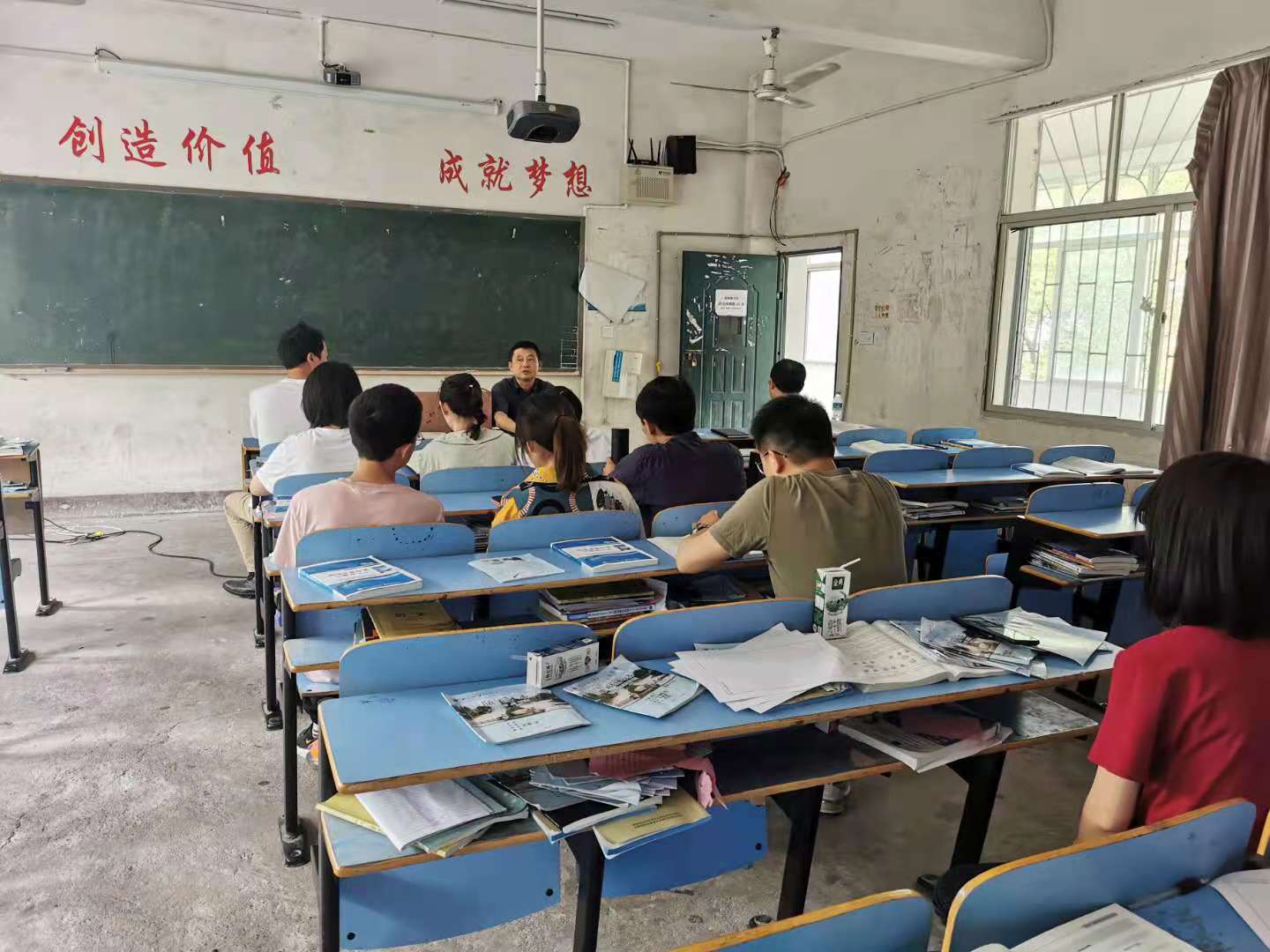 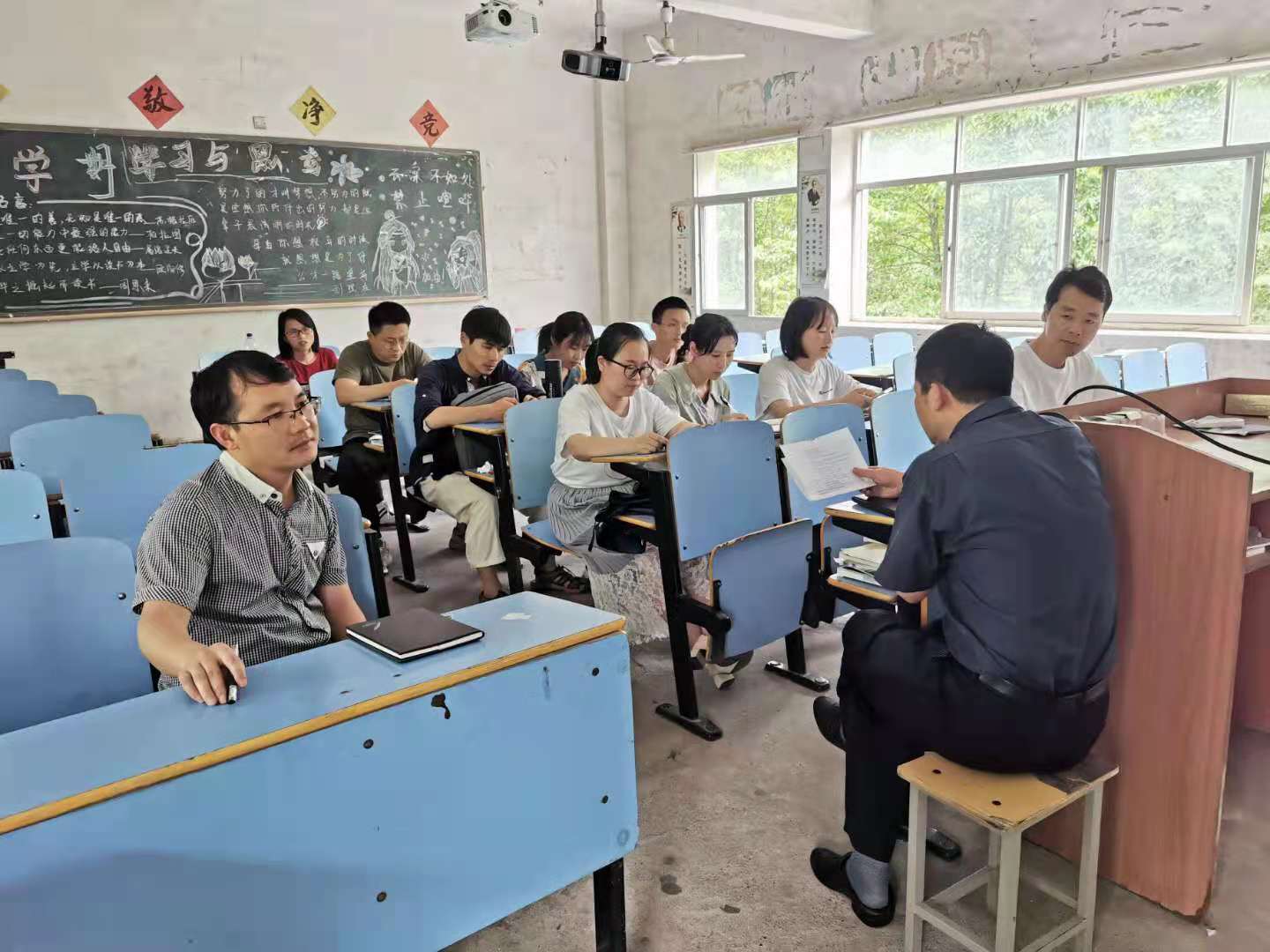 